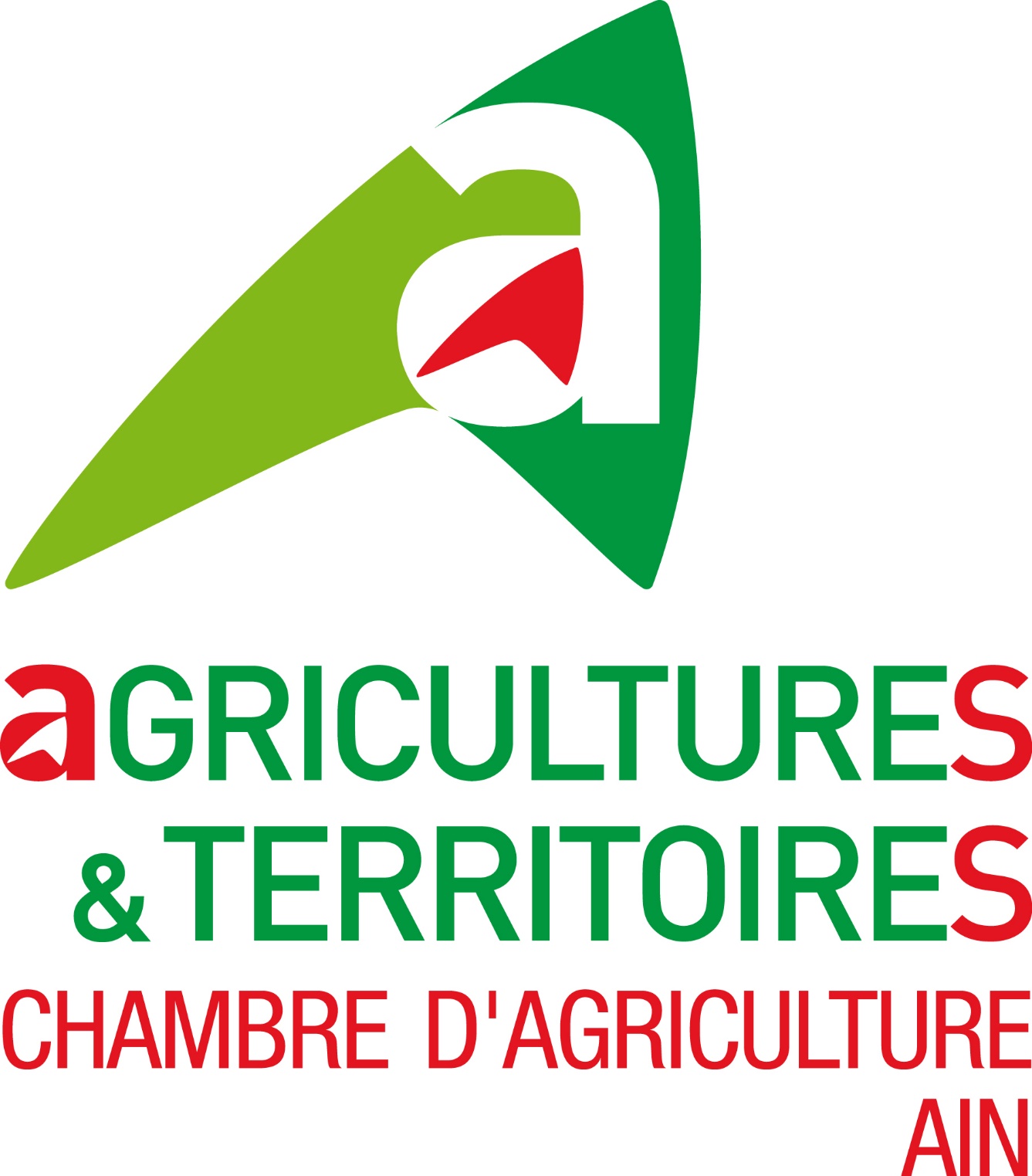 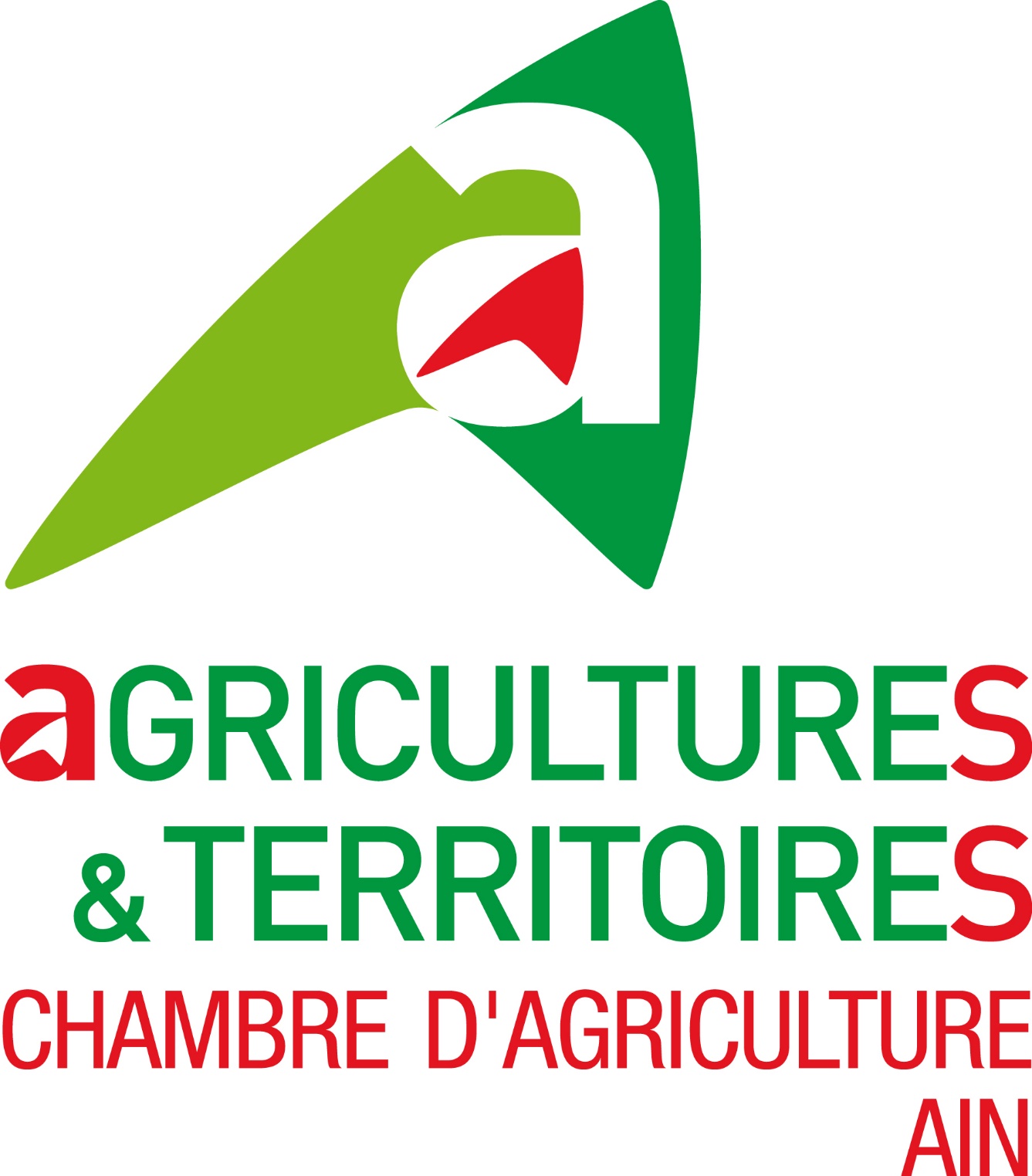 JUSTIFICATIF DE DEPLACEMENT PROFESSIONNELEXPLOITANT AGRICOLEEn application des mesures générales nécessaires pour faire face à l’épidémie de covid-19 dans le cadre de l’état d’urgence sanitaire.Je soussigné(e),Mme/M. :Né(e) le :	à :Fonction : Chef d’exploitation agricolecertifie que mes déplacements, entre mon domicile et le ou les lieux d’exercice de mon activité professionnelle ou à l’occasion de l’exercice de mon activité, ne peuvent être différés ou sont indispensables à l’exercice de mon activité et ne peuvent être organisées sous forme de télétravail : Demeurant :Nature de l’activité professionnelle : Production agricole et commercialisation de produitsLieux d’exercice de l’activité professionnelle :Moyen de déplacement : Véhicules et engins agricoles Durée de validité : fin de l'état d'urgence sanitaireNom et cachet de l’exploitation :Fait à :Le :	à : Signature :